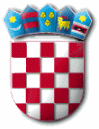 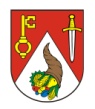      Republika HrvatskaKOPRIVNIČKO-KRIŽEVAČKA ŽUPANIJA	   OPĆINA PETERANEC      	     Općinski načelnik48321 Peteranec, Matije Gupca 13MB: 2698790, OIB: 86225237319Žiro-račun: HR2223860021832400005Tel./fax: 048/636-289; 636-436KLASA: 363-01/17-01/07URBROJ: 2137/12-19-3Peteranec, 21. veljače 2019.	Na temelju članka 47. Statuta Općine Peteranec („Službeni glasnik Koprivničko-križevačke županije“ 6/13. i 4/18.) općinski načelnik Općine Peteranec dana 21. veljače 2019. donosiI Z V J E Š Ć E o izvršenju Programa utroška sredstava šumskog doprinosana području Općine Peteranec u 2018. godiniI.	Programom utroška sredstava šumskog doprinosa na području Općine Peteranec u 2018. godini („Službeni glasnik Koprivničko-križevačke županije“ 20/17. i 25/18.) planirano je ukupno 9.000,00 kuna, a uplaćeno je  9.123,96 kuna. Sredstva nisu utrošena i nalaze se na žiro računu Općine.OPĆINSKI NAČELNIKOPĆINE PETERANEC									OPĆINSKI NAČELNIK:									   Krešimir Matijašić